Bent u op zoek naar een nieuwe uitdaging? Wilt u uw bedrijfseconomische kennis inzetten in een jonge maatschappelijke organisatie die volop in ontwikkeling is? Dan is deze bestuursfunctie wat voor u!VACATURE BESTUURSLID COÖPERATIE MARKIEZA U.A.Markieza biedt sinds 2001 gecertificeerde trajecten aan die opleiden tot professioneel ervaringsdeskundige. Inmiddels hebben onze opgeleide ervaringsdeskundigen een breed aanbod van opleidingen en trainingen aan ervaringsdeskundigheid ontwikkeld. Daar zijn we trots op. We werken daarnaast samen met gekwalificeerde opleidingsinstituten zoals RINO Zuid, het Summa College en de LOI.
Markieza traint ook gemeenten en zorg- en welzijnsorganisaties in het krachtgericht en herstel-ondersteunend werken, met daarbij de inzet van ervaringsdeskundigheid.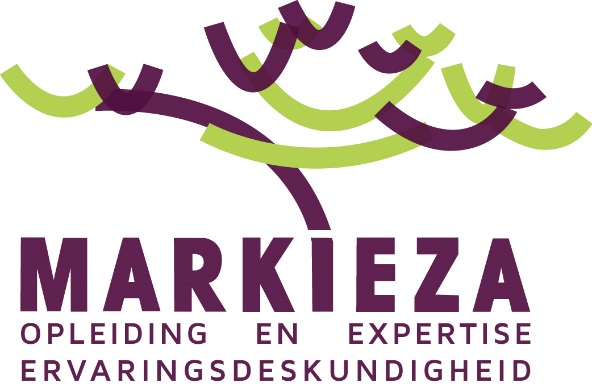 Het bestuur vertegenwoordigt de leden van de coöperatie en legt verantwoording af aan de Algemene Ledenvergadering. Het draagt bestuurlijke eindverantwoordelijkheid, maar heeft de voorbereiding en de uitvoering van haar beleid gedelegeerd aan de directeur van Markieza.Het bestuur balanceert tussen afstand en nabijheid; toezichthouden en klankbord zijn voor de directeur, persoonlijke betrokkenheid en bestuurlijke distantie, positie nemen en toegankelijk zijn.
Het bestuur komt ongeveer 6-8 keer per jaar bij elkaar en is bij gelegenheid aanwezig bij informele bijeenkomsten van de werkorganisatie van Markieza.Op dit moment kent Markieza een 4-koppig bestuur welke door de Algemene Ledenvergadering (ALV) is benoemd. Gezien de achtergrond van de overige bestuursleden wordt voor een evenwichtige samenstelling gezocht naar geïnteresseerden met een bedrijfseconomische achtergrond. Bestuurlijke ervaring is een pré.Onderwerpen waarbij het bestuur ondersteunt en toezicht houdt:•	ontwikkeling, uitvoering en evaluatie van de strategie•	belangrijke interne en externe ontwikkelingen•	de relatie met de belangrijkste stakeholders en leden van de coöperatie•	toezicht uitoefenen op het door de directie gevoerde beleid en op de algemene gang 	van 	zaken in de coöperatie•	toezien op naleving van de wet- en regelgeving en de statuten•	het bijeenroepen van twee Algemene Ledenvergaderingen per jaar waarin het bestuur aan 	de leden verantwoording aflegt voor het door haar gevoerde beleid en financiële beheer en 	waarin zij de begroting en het beleidsplan voor het komende boekjaar voorlegtProfiel van bestuurslid bij Markieza• Heeft affiniteit met ervaringsdeskundigheid• Is in staat om de doelen en de visie van Markieza uit te dragen• Bezit algemene bestuurlijke kwaliteiten, heeft kennis van zakelijk en financieel management• Is betrokken bij de doelstelling en missie van Markieza• Kan toezicht houden op de uitvoering van de beleidsuitgangspunten van Markieza• Is in staat om met de andere bestuursleden te werken als een team, is een teamspeler• Kan het bestuursbeleid zowel intern als extern uitdragen• Kan besturen op hoofdlijnen, weet afstand te bewaren tot de werkorganisatie en is niet gericht op het operationeel beleid• Beschikt over een bestuurlijk en politiek netwerk• Kan de balans bewaken tussen kritisch tegenspel en constructief samenwerken• Is in staat strategische uitgangspunten te beoordelen en in staat door het stellen van kritische vragen de organisatie een spiegel voor te houden• Kan met vertrouwelijke gegevens omgaanBezoldiging bestuurdersDe bestuurders krijgen een vergoeding voor daadwerkelijk gemaakte onkosten. Voor het voorbereiden en bijwonen van vergaderingen ontvangen de bestuursleden geen vacatiegeld.ProcedureStuur uw c.v. voorzien van motivatie naar trudie@markieza.org. Na brievenselectie wordt u al dan niet uitgenodigd voor een kennismakingsgesprek met Dhr. Pim Dijkstra, voorzitter bestuur en Mevr. Margreet Diks-van Heumen, directeur Markieza. ContactinformatieVragen of informatie over deze vacature? Neem dan contact op met Margreet Diks-van Heumen, directeur Markieza. Margreet@markieza.org of 06-10438188